Dorastenecká reprezentácia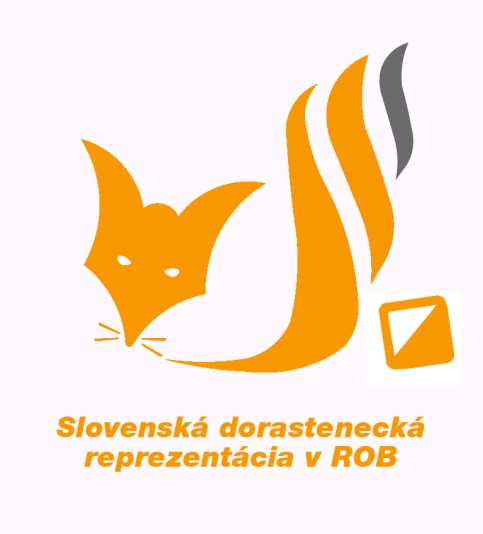 Slovenskej republikyv rádiovom orientačnom behuMlynská 4900 31 Stupavae-mail: szr@szr.skwww.rob.sk	POZVÁNKAPozvánka  na letné sústredenie ROB, ktoré organizuje SKrádiosport Bílovice. Prihlášky : do 15.6.2020 SMS na číslo tel: 0905 204 759po prihlásení je prihláška záväzná a poplatky 100 Eur je nutné uhradiť.Stretnutie účastníkov :   8,00 na Murgašová 12,  MartinStrava na cestu: všetko ostatné je v poplatku za sústredenieUkončenie : 22.8.2020 obedom a cesta domov  Návrat okolo 18,00 hod.SK RADIOSPORT Bílovice nad Svitavouoddíl rádiového orientačního běhuObřanská 593, 664 01 Bílovice nad Svitavouwww.skradiosport.cz, e-mail marecek@ok2bwn.cz, tel. 602531222Letní tréninkové soustředění SK RADIOSPORTPořadatel: Asociace ROB ČR, SK RADIOSPORT z.s.Termín, místo konání: sobota 15.8. až sobota 22.8.2020, RS Naděje Svratouch (http://rekreace-deti.cz/rekreacni-strediska/nadeje.php )Cíl akce: trénink technických a taktických dovednostíSraz v sobotu 15.8.2020 v 13:00 na místě.Doprava: osobními auty (GPS: 49.7243261N, 16.0508242E), bude domluveno. Uveďte do přihlášek vaše možnosti dopravy. Návrat v sobotu 22.8.2020 do 17.00.Ubytování: v 4-5lůžkových chatkách s povlečením, sprchy a teplá voda zajištěny.Strava: zajištěna večeře 15.8. až oběd 22.8. (plná penze + pitný režim).Příspěvek účastníka:pro členy SK RADIOSPORT 3000,- (starší 17 let), resp. 2400,- (mladší 17 let)pro nečleny SK RADIOSPORT 3600,- (starší 17 let), resp. 3000,- (mladší 17 let)za celou akci. Poplatky uhraďte převodem na účet SK RADIOSPORT: 2300720703/2010.Program bude zaměřen na práci s přijímačem, běh v terénu, pohybové hry, práce s mapou. Závodníci budou rozděleni podle výkonnosti do skupin, které budou mít mírně rozdílný program, přiměřený úrovni závodníků.Terén: vrchovina, většinou zalesněný, členitý, střední fyzická obtížnost.V prípade akých koľvek otázok volajte 0905 204 759.V Martine: 13.6.2020                                                                       PaedDr. Šimečková Anna    Trénerka  žiackej  a dorasteneckej  reprezentácie 